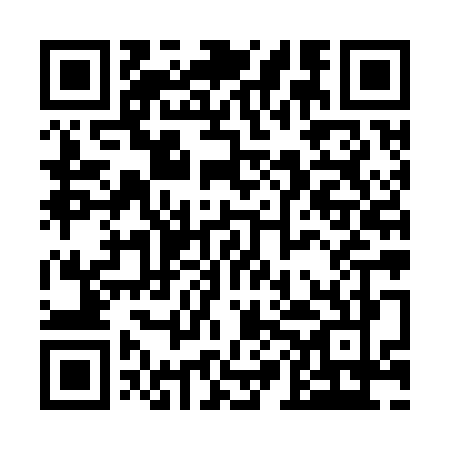 Prayer times for Double A Landing, Maine, USAMon 1 Jul 2024 - Wed 31 Jul 2024High Latitude Method: Angle Based RulePrayer Calculation Method: Islamic Society of North AmericaAsar Calculation Method: ShafiPrayer times provided by https://www.salahtimes.comDateDayFajrSunriseDhuhrAsrMaghribIsha1Mon2:584:5312:394:488:2510:202Tue2:594:5412:394:488:2510:193Wed3:004:5412:404:488:2510:194Thu3:014:5512:404:488:2410:185Fri3:024:5612:404:488:2410:176Sat3:034:5612:404:488:2410:167Sun3:044:5712:404:488:2310:168Mon3:064:5812:404:488:2310:159Tue3:074:5912:414:488:2210:1410Wed3:084:5912:414:488:2210:1311Thu3:095:0012:414:488:2110:1212Fri3:115:0112:414:488:2010:1013Sat3:125:0212:414:488:2010:0914Sun3:145:0312:414:488:1910:0815Mon3:155:0412:414:478:1810:0716Tue3:175:0512:414:478:1810:0517Wed3:185:0612:414:478:1710:0418Thu3:205:0712:424:478:1610:0319Fri3:215:0812:424:478:1510:0120Sat3:235:0912:424:468:1410:0021Sun3:245:1012:424:468:139:5822Mon3:265:1112:424:468:129:5723Tue3:275:1212:424:468:119:5524Wed3:295:1312:424:458:109:5425Thu3:315:1412:424:458:099:5226Fri3:325:1512:424:458:089:5027Sat3:345:1612:424:448:079:4928Sun3:365:1712:424:448:069:4729Mon3:375:1812:424:438:059:4530Tue3:395:1912:424:438:039:4331Wed3:415:2012:424:428:029:42